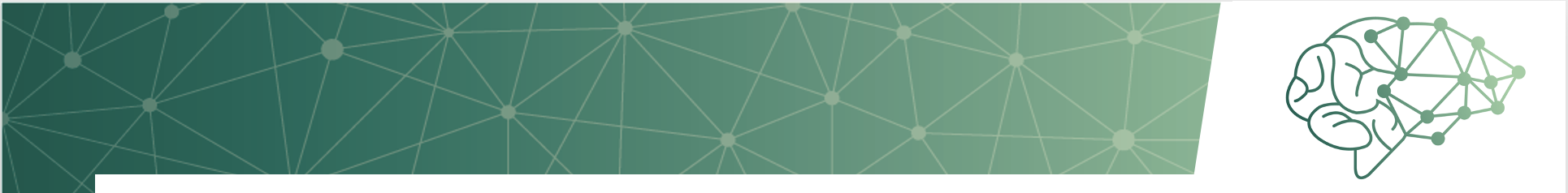 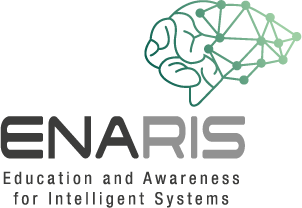 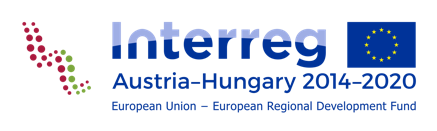 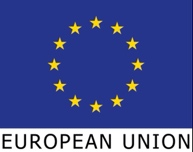 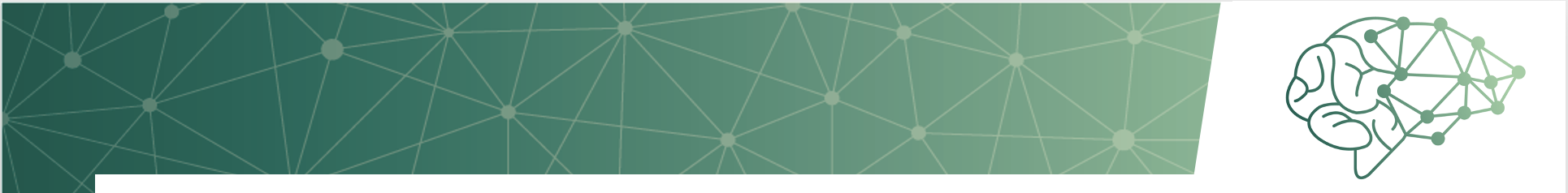 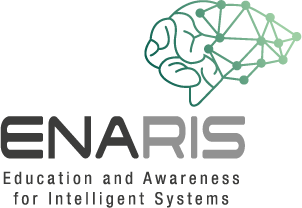 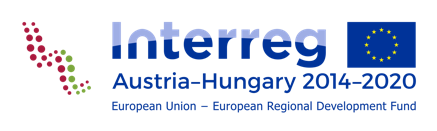 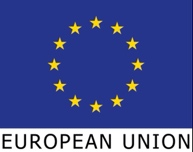 Gesichtserkennung mittels Machine LearningNun ist es an der Zeit, deinen eigenen Computer Vision Gesichtserkennungs-Algorithmus (basierend auf Supervised Learning – einer Methode des Machine Learning) zu programmieren. Ziel ist es, ein virtuelles Telefon mittels Gesichtserkennung zu entsperren. Aufgabe 1) Erstelle ein neues ProjektÖffne die Seite https://machinelearningforkids.co.uk/Klicke auf "Los geht's" und registriere dich als GastErstelle ein neues Projekt und nenne es "ENARIS-CV_FaceLock"Zusätzlich musst du noch auswählen, was genau du erkennen willst => BilderAufgabe 2) Machine Learning Modell erstellen und trainierenKlicke auf „Trainieren“Erstelle zwei neue Labels: „Zugriff erlaubt!“ und „Zugriff verweigert!“Füge mit der Webcam nun mindestens 5 Fotos von dir unter dem Label „Zugriff erlaubt“ hinzu.Füge mindestens 5 weitere Fotos, welche nicht von dir sind, dem anderen Label hinzu.Gehe zurück ins Hauptmenü.Klicke auf „Lernen und Testen“Lies dir die beiden Pop-Ups durch und führe die Anweisungen aus „Was kommt als Nächstes?“Gehe zurück ins Hauptmenü.Aufgabe 3) Face-Lock ProgrammierenKlick nun auf „Machen“ und wähle Scratch 3 aus.Wichtig: Lies dir die Pop-Ups durch, nur damit wirst du dich bei der Programmierung auskennenKlicke auf Projektvorlagen und füge die Vorlage „Face-Lock“ ein.Erstelle folgendes Programm: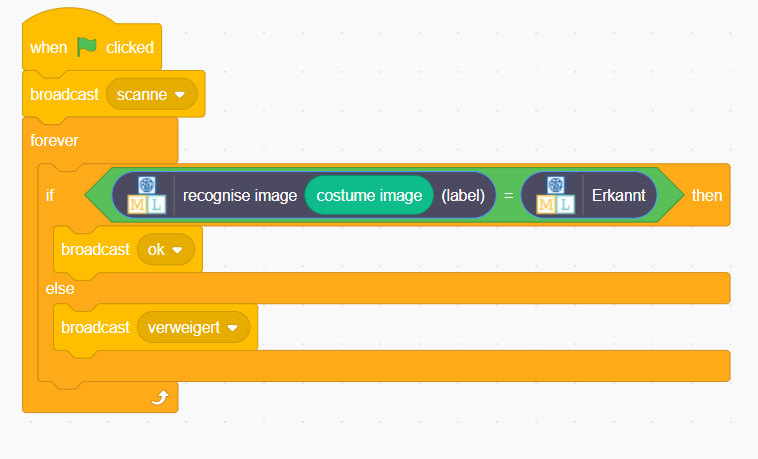 Wechsle auf das Tab „Kostüme“ und füge eine neues Kostüm mit der Kamera hinzu.Einmal von einer Person, welche Zugriff haben darfEinmal von einer Person, welche keinen Zugriff haben darf.Abschließend musst du noch den Bildschirm aktualisieren, je nachdem in welchem Zustand sich das Programm befindet.Klicke auf das Feld „Bühnenbilder“Kehre danach wieder in das Tab „Skripte“ und füge dazu folgendes Skript ein.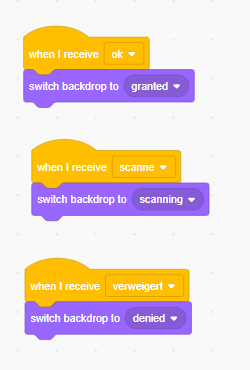 Nun ist dein eigener Supervised Learning Face-Lock fertig!Du kannst das Programm nun durch Klicken auf die Fahne starten.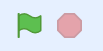 